Wisconsin-Upper Michigan District Executive Board Descriptions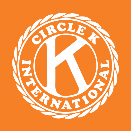 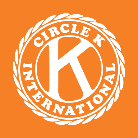 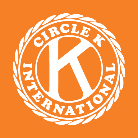 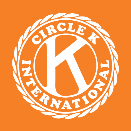 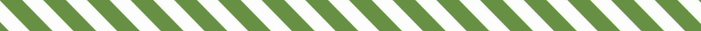 District Governor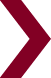 Prepare and distribute board meeting agendas seven days prior to the meetingPreside over all board meetingsWeekly communication with the Administrator and/or as deemed necessaryMaintain monthly (minimum) contact with all members of the District board, providing directives as necessaryProvide leadership training, on an ongoing basis, for the members of the District BoardAppoint committee chairpersonsIn conjunction with the Treasurer and Administrator, prepare the annual budget and year-end financial statement for presentation to the Kiwanis District BoardIn conjunction with LTGs and whoever is deemed necessary, plan, promote, coordinate and conduct Club Officer RetreatPeriodically evaluate the performance of all members of the District Board with the assistance of the AdministratorVisit all member clubs in the District and each Division at least onceComplete monthly MRFs and Board ReportsPromote candidates and elections for the following yearAttend annual District Convention and Circle K International ConventionDistrict SecretaryCompile and update a complete directory containing names, address, phone, email, faculty and Kiwanis advisor as well as meeting times, locations and links of the District Board and all clubs in the DistrictAttend all Board meetingsComplete and distribute minutes of each and every Board meeting within twenty days of each meetingProvide complete initial and ongoing trainings for all club secretariesGenerate a periodic informative newsletter for club secretariesCollect and tabulate MRFs from all Circle K clubs in the DistrictComplete monthly MRFs and Board ReportsAttend annual District ConventionComplete and distribute minutes of the annual House of Delegates and ConventionWisconsin-Upper Michigan District Executive Board DescriptionsDistrict TreasurerWork closely with the Administrator or other designated member on all financial matters involving this DistrictPromote and monitor District per member fees paymentsProperly maintain the District checking accounts, balancing and reconciling on a monthly basisAttend all Board meetings and submit a current financial statementImplement and oversee the voucher/reimbursement system in conjunction with the Governor and AdministratorPrepare annual budget and year-end financial statement with the assistance of the Administrator and Governor for presentation to the Kiwanis District Board of OfficersCoordinate, support and publicize the Circle K Outreach program in conjunction with the Kiwanis Family/Outreach ChairProvide initial and continuous training and information for club treasurersGenerate a periodic informative newsletter for club treasurersCollect and compile monthly reports from club TreasurersComplete monthly MRFs and Board ReportsAttend the annual District ConventionDistrict Bulletin EditorEstablish, publish and follow a schedule for the periodic creation and publication of the Circle of SharingCreate, publish and distribute a high quality, informative Circle of Sharing a minimum number of six times, as required by the Bylaws and distribute to all Circle K clubsCompile and distribute monthly or periodic mailings from the District Board to the clubs containing newsletters or other pertinent informationCreate, manage, engage and post on all social media platforms including Facebook, Twitter and Instagram on behalf of the DistrictConsistently manage content on the website to ensure it is the most updated and useful for Circle K clubs and membersAttend all Board meetingsComplete monthly MRFs and Board ReportsAttend the annual District ConventionWisconsin-Upper Michigan District Chair Postion Descriptions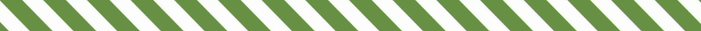 Awards, Regulations and History Chair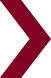 Update and maintain a current copy of the Bylaws, and Policy Code.Monitor and review the Bylaws and Policy Code to ensure compliance with them by the District Board of Officers and member clubs.Collect and review bylaws for each member club in the District.Become familiar with Parliamentary Procedure from Roberts Rules of Order, Newly Revised.Educate and inform the District membership on the use of parliamentary procedure.Create award forms and distribute them to all clubs 60 days prior to the submission deadline.Ensure the order, payment, pickup and delivery of awards for presentation at DCON.Create, maintain and update the District history manual.Attend all Board meetings as requested by the Governor.Keep track of time during meeting Complete monthly MRFs and Board Reports.Attend the annual District Convention Help with House of DelegatesDistrict Convention ChairPlan, promote and execute the annual District Convention.Assist the Administrator in contract negotiation with the hotel.Raise Outreach funds specifically designated for DCON from area Kiwanis clubs.Jointly establish the convention budget with the Governor, Treasurer, Administrator and any Assistant Administrators.Publish and provide convention information and registration forms to all clubs.Coordinate convention scripts.Develop the convention schedule and official program.Submit a final Convention Report to the Governor.Attend Board meetings as requested by the Governor. Complete monthly MRFs and Board Reports.Attend the annual District Convention.Kiwanis Family & Outreach ChairPromote relations between all branches of the Kiwanis family: Kiwanis, Key Club, Builders Club, K-Kids, Aktion Club and Circle K.Provide clubs with suggestions on improving local Kiwanis Family relations.Promote Circle K to Key Clubbers through various means.Assist in the promotion of the “Circle K Outreach Program” including Outreach Speeches.Plan, organize, and promote the Kiwanis Family Baseball Game (or other event), Kiwanis Family Service Day, and Kiwanis Family Hockey Night (or other event).Attend Board meetings as requested by the Governor. Complete monthly MRFs and Board Reports.Attend the annual District Convention.Membership, Development and Growth ChairAssist and advise all member Circle K clubs in their ongoing pursuit of recruiting, retaining and educating active members.Create, and facilitate the implementation of, a districtwide membership initiative.Facilitate club recruitment efforts and promote district presence at organization fairs.Assist with chartering new clubs and training new club officers.Assist and advise LTGs in relation to club building and reactivation.Successfully distribute MDG materials and brochures to all clubs.Provide materials to clubs to complete the Membership Growth Strategic Plan, set a deadline to turn in, and review all MGSPs and provide feedback/assistance to clubs. Provide an MDG education workshop at all District Events.Develop and maintain a list of potential new club building sites and contacts.Assist Governor with planning, promoting, and facilitating the Club Officer Retreat (COR).Attend Board meetings as requested by the Governor. Complete monthly MRFs and Board Reports.Attend the annual District Convention.Service ChairPromote meaningful service projects to clubs and members.Educate members and provide them with suggestions, information, and resources necessary so they can provide meaningful service projects.Support the Governor’s Project. (if applicable)Plan and promote service projects at District Events.Plan and execute Kiwanis Family Service Day.Serve as a general resource to club service chairs.Attend Board meetings as requested by the Governor. Complete monthly MRFs and Board Reports.Attend the annual District Convention.Special Events ChairOrganize, promote, and run (with the assistance of the District Board) all of the District Events (Spring Fling & MAC, assist with COR).Co-organize Spring Fling with the incoming special events chair and district board.Attend Board meetings as requested by the Governor. Complete monthly MRFs and Board Reports.Attend the annual District Convention.Wisconsin-Upper Michigan District Ad Hoc Chair Postion DescriptionsAssistant Events Chair Work with DCON Chair to organize, promote, and run (with the assistance of the District Board) DCONWork with Special Events Chair to organize, promote, and run (with the assistance of the District Board) Spring Fling and MACAttend Board meetings as requested by the Governor. Complete monthly MRFs and Board Reports.Attend the annual District Convention.Diversity, Equity, and Inclusion ChairWith this being a new position, you will work with the Governor and Admin Team to create goals, objectives, and requirements for this position.